Р Е Ш Е Н И Е Собрания депутатов муниципального образования«Моркинский муниципальный район» О деятельности муниципального автономного учреждения «Газета «Морко мланде»Заслушав и обсудив информацию главного редактора муниципального автономного учреждения «Газета «Морко мланде» Титова А.А. о деятельности муниципального автономного учреждения «Газета «Морко мланде»,Собрание депутатов муниципального образования «Моркинский муниципальный район» РЕШИЛО:         1. Информацию главного редактора муниципального автономного учреждения «Газета «Морко мланде» Титова А.А. о деятельности муниципального автономного учреждения «Газета «Морко мланде» принять к сведению.         2. Органам местного самоуправления Моркинского муниципального района, городского и сельских поселений рекомендовать погасить образовавшуюся задолженность за предоставленные услуги по публикации нормативных правовых актов.3. Администрации муниципального образования «Моркинский муниципальный район» разработать Положение об оплате труда работников муниципального автономного учреждения «Газета «Морко мланде».4.  Муниципальному автономному учреждению «Газета «Морко мланде»: - привести локальные акты в соответствие с действующим законодательством;- увеличить тираж газеты к 1 января 2018 года до 3000 экземпляров;- разнообразить формы и методы информирования населения;- предусмотреть мероприятия по оснащению учреждения современной оргтехникой;- создать условия для комплектования профессиональными кадрами и повышения их квалификации;-  предпринять меры по высвобождению и реализации автомашины ВАЗ 21144.  5. Контроль за исполнением настоящего решения возложить на постоянную комиссию по социальному развитию территории.Глава муниципального образования«Моркинский муниципальный район»,председатель Собрания депутатов                                                             С. Иванова«Морко муниципальный район» муниципальный образованийындепутатше–влакын Погынжо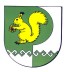 Собрание депутатов    муниципального образования  «Моркинский муниципальный район» № 278шестой созыв«13» декабря 2017 года